SUPPLEMENTARY GAZETTE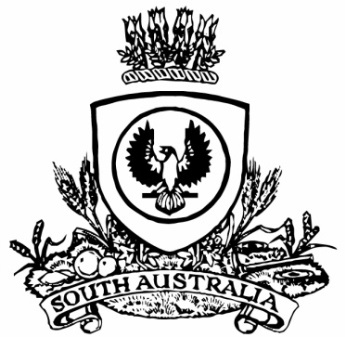 THE SOUTH AUSTRALIANGOVERNMENT GAZETTEPublished by AuthorityAdelaide, Monday, 16 May 2022ContentsGovernor’s InstrumentLetters Patent Constituting the Office of Governor	1182State Government InstrumentFisheries Management Act 2007	1182Governor’s InstrumentLetters Patent Constituting the Office of GovernorCessation of the Administration of the State by an AdministratorTAKE NOTICE THAT, having been notified of Her Excellency the Governor’s ceasing to be incapacitated, by force of the Royal Letters Patent Constituting the Office of Governor made on 14 February 1986 and the Order in Council by the Governor of the State of South Australia made on 25 October 2001, Dr James Muecke AM, Lieutenant-Governor, ceased to hold the office of Administrator at 12.01am on Monday, 16 May 2022.Dated: 16 May 2022Peter Malinauskas, MPPremierState Government InstrumentFisheries Management Act 2007Section 79Unlawful Fishing ActivityPursuant to section 79 of the Fisheries Management Act 2007, I Professor Gavin Begg, Executive Director Fisheries and Aquaculture, delegate of the Minister for Primary Industries and Regional Development, hereby declare that it shall be unlawful for any person to engage in the act of, or an act preparatory to or involved in, taking species specified in Schedule 1, within the area described in Schedule 2 during the period specified in Schedule 3.Schedule 1Cuttlefish (Sepia species).Schedule 2Waters of Spencer Gulf north of the line commencing at the Mean High Water Springs closest to 33°55’39.942” South 136°34’20.131” East (near Arno Bay) to the Mean High Water Springs closest to 33°55’39.942” South 137°37’14.527” East (Wallaroo Jetty).Schedule 3From 14 May 2022 to 13 May 2023.For the purposes of this notice all lines are geodesics and coordinates are expressed in terms of the Geocentric Datum of Australia 1994 (GDA94). Dated: 13 May 2022Prof Gavin BeggExecutive Director Fisheries and Aquaculture Delegate of the Minister for Primary Industries and Regional DevelopmentAll instruments appearing in this gazette are to be considered official, and obeyed as suchPrinted and published weekly by authority of S. Smith, Government Printer, South Australia$8.00 per issue (plus postage), $402.00 per annual subscription—GST inclusiveOnline publications: www.governmentgazette.sa.gov.au 